Мы все хотим – и в этом суть,Всем постараемся вернуть,Тот и великий , и могучий,Тот, без сомненья, самый лучший,Великозвучный наш язык!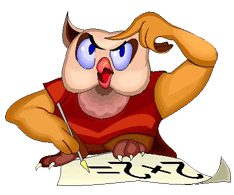 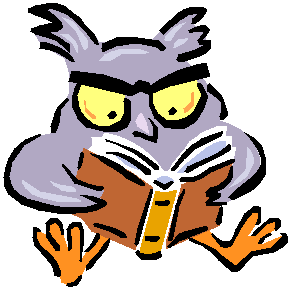          Во дни сомнений, во дни тягостных раздумий о судьбах моей родины, - ты один мне поддержка и опора, о великий , могучий , правдивый и свободный русский язык ! Не будь тебя - как не впасть в отчаяние при виде всего, что совершается дома? Но нельзя верить, чтобы такой язык не был дан великому народу!                                                             И.С.Тургенев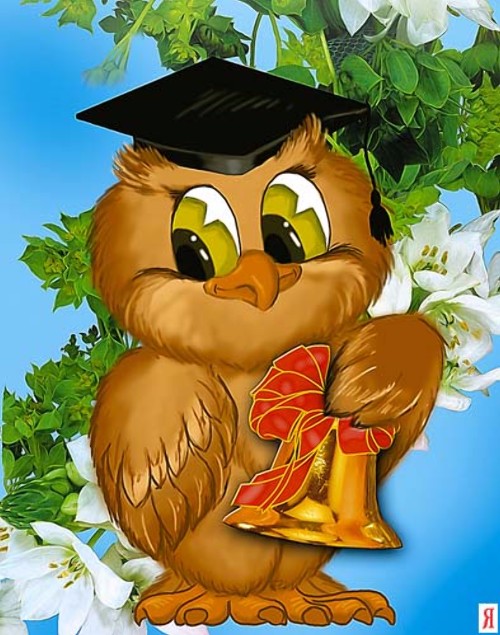 Наш гимн1. Поживем, переживем, а пока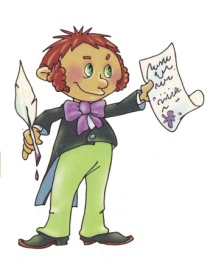 Мы вполголоса споем, пусть невпопад. Наша ноша тяжела – и легка – Пилигримов русского языка. Очарованные странники мы,Как один, в Жар-птицу речь влюблены!За ее волшебным чудо-перомМы по этой жизни вместе идем.2.  Что же сделали мы с нашим языком?Он теперь по древним книгам лишь знаком,Только сказка и осталась в векахО жар-птице русского языка.Припев:3. Поживем, переживем, заживем,Лишь бы он, язык, не плакал дождем,Лишь бы кедром рубленным не стоналИ праправнук нас не так поминал:                               Припев:Я    ж е л а ю   т е б е,В ы п у с к н и к…Русский народ  создал русский язык, яркий, как радуга после весеннего ливня, меткий, как стрелы, певучий и богатый, задушевный, как песня над колыбелью.                                                   А.Н.ТолстойРусский язык более всех новых, может быть, способен приблизиться к языкам классическим по своему богатству, силе, свободе расположения, обилию форм. Но чтобы воспользоваться всеми сокровищами, нужно хорошо знать его, нужно уметь владеть им.                                                                         Н.А.ДобролюбовОбращаться с языком кое-как — значит и мыслить кое-как: приблизительно, неточно, неверно.                                                         А.Н. Толстой 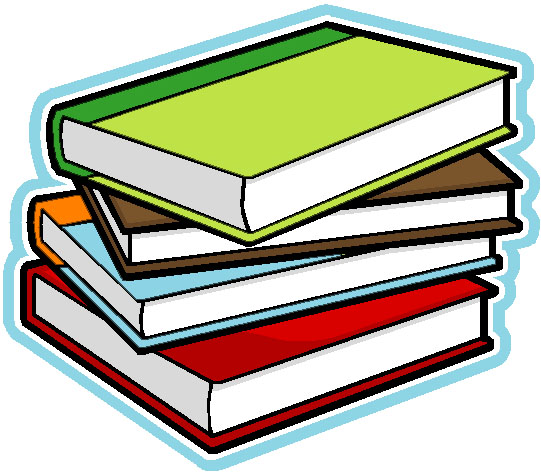 